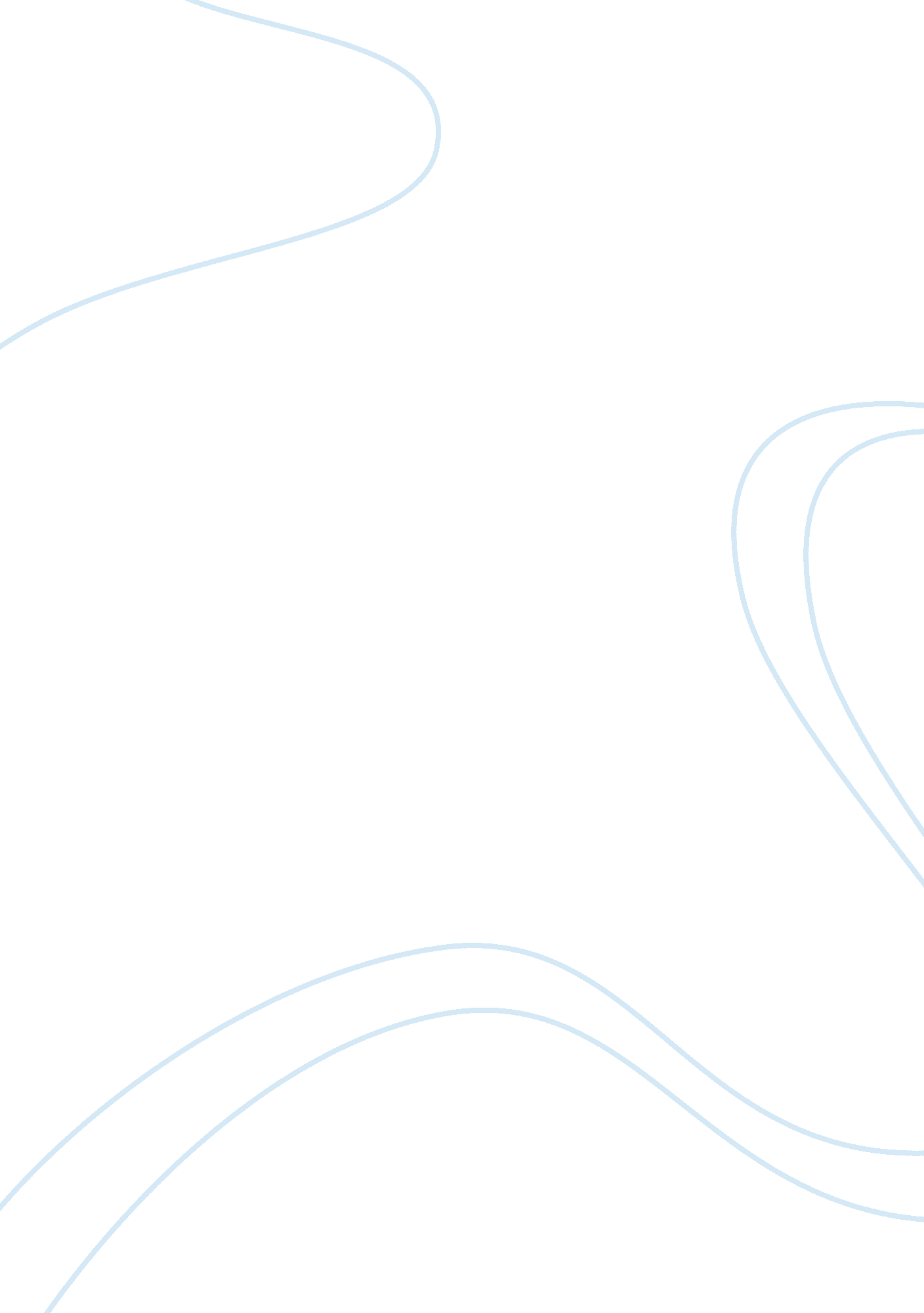 Systematic reviews of health research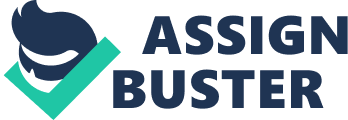 learning zone CONTINUING PROFESSIONAL DEVELOPMENT Page 58 Systematic review: 2 multiple choice questionnaire Page 59 Read Amy Causey’s practice profile on total hip replacement Page 60 Guidelines on how to write a practice profile Learning how to undertake a systematic review: part 2 NS557 Bettany-Saltikov J (2010) Learning how to undertake a systematic review: part 2. Nursing Standard. 24, 51, 47-56. Date of acceptance: February 8 2010. Summary This article, the second in a two-part series, continues to describe the stages involved in conducting a systematic review. The article discusses how to select and appraise studies for inclusion in the review, and how to extract, synthesise and present the findings. A summary of the key points for writing the results and discussion sections of a report of a systematic review is also presented. 4Select and appraise studies for inclusion in the review. 4Extract relevant information from the research articles. 4Demonstrate a basic understanding of how to synthesise and present the findings. Understand how to structure the discussion that results from the systematic review. Author Josette Bettany-Saltikov, senior lecturer in research methods, School of Health and Social Care, University of Teesside, Middlesbrough. Email: j. b. [email protected] co. uk. Subscribers can complete the assessment at www. nursing-standard. co. uk by clicking on the CPD link on the left of the homepage. Ensure you include your name and address and the SAQ number. This is SAQ no. 557. Entries must be received by 10am on Tuesday September 7 2010. When you have completed your self-assessment, cut out this page and add it to your professional portfolio. You can record the amount of time it has taken. Space has been provided for comments. You might like to consider writing a practice profile, see page 60. c) Ethical implications d) All of the above 9. Which of the following is not a Boolean operator? a) WITH b) AND c) NOT d) OR 10. External validity is the extent to which: a) Trial design minimises bias b) Trial analysis minimises bias c) Findings are generalisable d) Trial conduct increases bias ? ? ? ? ? ? ? ? ? This self-assessment questionnaire was compiled by Tanya Fernandes The answers to this questionnaire will be published on September 8 1. To conduct a successful unbiased systematic review it is important to: a) Access as many relevant studies as possible ? b) Search a variety of databases ? c) Establish inclusion and exclusion criteria ? d) All of the above ? 2. Which of the following statements is correct? a) All research is easily accessible ? b) Not all research is published in journals ? c) All research published in journals is indexed in major databases ? ) All research is reliable ? 3. Why declare that a search includes English language articles only? a) To minimise bias ? b) To encourage transparency ? c) To acknowledge language bias ? d) To decrease numbers of articles ? 4. What percentage of references included in the Medline database originates from the United States? a) 15% ? b) 38% ? 58 august 25 :: vol 24 no 51 :: 2010 c) 52% d) 73% 5. A comprehensive search strategy should include: a) Books b) Journal articles c) Grey literature d) All of the above 6. What does the letter ‘ C’ in the acronym PICO stand for? ) Comparative intervention b) Community c) Conclusion d) Criteria 7. Phase 3 of a systematic review involves: a) Selection of studies b) Data extraction c) Appraisal of studies d) Reading the full text of each study ? ? ? ? ? ? ? ? ? ? ? ? ? ? Report back This activity has taken me ____ hours to complete. Other comments: Now that I have read this article and completed this assessment, I think my knowledge is: Excellent Good Satisfactory Unsatisfactory Poor As a result of this I intend to: ? ? ? ? ? Answers to acutely ill patients questions The answers to SAQ no. 55 on acutely ill patients, which appeared in the August 11 issue, are: 1. d 2. b 3. a 4. c 5. d 6. a 7. d 8. c 9. b 10. d 8. Which of the following factors are important when assessing the quality of randomised controlled trials? a) Research question’s relevance ? b) Internal validity of the trial ? NURSING STANDARD Copyright of Nursing Standard is the property of RCN Publishing Company and its content may not be copied or emailed to multiple sites or posted to a listserv without the copyright holder’s express written permission. However, users may print, download, or email articles for individual use. 